الصف العاشر***فصل ثاني***إسم الطالب : .......................بإشراف : أم قصي 0780082833تلفون : Activity Book / Unit 5 ( Exploring wildlife)       1 : ice …………..stream……………………..…wild………………..……snow………………..……..2 : lined…………………...storm………………….life………….……berg…………floe………..Complete :-                                                     ( 31 )  تمرين صفحه :	1 : ice ……………………..…2 : stream………………………3 : ice……………………….…..4 : wild …………………………..5 : snow ………………….……                                                                1 : If I had car,                                   I would drive you to station now 2 : I wouldn't  in Antarctica                I'd give it to police3 : If I studied more ,                         I'd travel around the world4 : If I had a lot money,                      if I were you .5 : I wouldn't stay up late.                  If I didn’t have warm clothes,6 : If I found a wallet in street,          I would do well examsFirst conditional:          If + simple present , will +base formSecond conditional:      If+simple past,would+base form                                                                                                   ( 1 )Use Second conditional                                      ( 31 ) تمرين صفحه :  1 : What /you do if /find a valuable old coin in the street ?……………………………………………………………………………………………………………………………?……………………………………………………………………………………………………………..……………….2 : You be happier if / have more brothers and sisters ?…………………………………………………………………………………………………………..………………?……………………………………………………………………………………………………………………………….3 : How / you fell if / win a prize at school ?……………………………………………………………………………………………………..……………………?……………………………………………………………………………………………………..……………………….R4 : Where / you go if / have a free plane ticket ?……………………………………………………………………………………………………..…………………...?…………………………………………………………………………………………………………………………..5 : What / you say if / meet a famous person ?……………………………………………………………………………………………………………………………?……………………………………………………………………………………………………..……………………….             Trip of a lifetime /رحله العمر         ( 32 )قطعه صفحه :   One place I would recommend , If you plan on diving , is Aqaba  in Jordan because it is one of the most popular dive destination in the                                                                                                    ( 2 ) world , If you go to the Red Sea reefs . You 'll be able to see more than 200 soft and hard corals . Those reefs are the main source of food and shelter for the divers wildlife that lives there, which includes a lot of different species of marine animals such as jellyfish, sponges and sea turtles.ـــــــــــــــــــــــــــــــــــــــــــــــــــــــــــــــــــــــــــــــــــــــــــــــــــــــــــــــــــــــــــــــ1 : Which the best place for diving in Jordan ?............................................2 : Is Aqaba the most famous dive destination in the world ?..................3 : What can you find in the Red Sea reefs ?...............................................4 : Which animal live in corals reefs ?.............................................................1 : suggest title ……………………number ……………..….name of city………………..2 : name of sea ……………..….superlative …………………simple present…………… 3 : First conditional …………………………………………………………………………….…………..4 : Second conditional ……………………………………………………………………………………..           Same meanings                                                   ( 32 ) تمرين صفحه :1 : living creatures in the area……..                                         sponge2 :soft marine animal……….                                                         trip3 : marine animal has shell and flippers……..                        sea turtle4 : journey on ship or boat……………                                         jelly fish5 : animal has name as something used for washing..                wildlifeCorrect the false :-                                              (32 )  تمرين صفحه :1 : The Arctic is one of the most popular dive destinations (…….)( 3 )2 : People who love beautiful scenery won't  like journey(……..)3 : Red Sea reefs are home to more than 20 soft and hard corals 4 : The water at the Red Sea isn't very clean and clear .(………)5 : Coral reefs aren’t a necessity for the survival marine animal. ( fat , flippers , frozen ,penguins, nostril .streamlined ,webbed )1 : Leopard Seals spend time around breeding grounds of………...2 : Leopard Seals have smooth , flat …………… bodies .3 : Leopard Seals keep warm in the …………Antarctic .4 : Leopard Seal have wide ,flat …………………to help in swim.5 : The skin between them is ………..like the feet of a bird ـــــــــــــــــــــــــــــــــــــــــــــــــــــــــــــــــــــــــــــــــــــــــــــــــــــــــــــــــــــــــــــــflat   /   flippers    /    frozen /   penguinsnostril  /    streamlined  / webbed 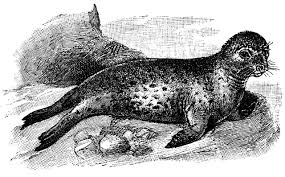 	         Leopard Seals         (33 )قطعه صفحه :Leopard Seals are the largest of the true Antarctic seals ,They can grow to over 3 meters and weigh, on average ,540 kilogrammes .They are  usually found on pack ice , but they also spend a lot of their time around the breeding grounds of penguins – their main food ,      ( 4 ) Their smooth , flat streamlined bodies are well adapted to their natural environment in several ways :* like most other seals ,they keep warm in the frozen Antarctic with a thick layer of fat under their skins .* They have wide ,flat flippers that they use like arms to help them swim more powerfully , the bones on these body parts are very long , and the skin between them is webbed like the feet of a bird                                                                                           1 : Which are the largest of the true Antarctic seals ?.............................2 : How long leopard seal grow ?.......................................................................3 : How weigh leopard seal ?..............................................................................               4 : Where do leopard seal spend their time ? Why ?..................................5 :How do leopard seal keep warm ?................................................................6 : What is the advantage of flipper ?. ?......................................................7 : suggest title ……………….………superlative …………………frequency………..…8 : proposition ………………………….opposite : cold ………………………………………..….9 : word meaning : part of body that sea animal to swim ……………………..…ـــــــــــــــــــــــــــــــــــــــــــــــــــــــــــــــــــــــــــــــــــــــــــــــــــــــــــــــــــــــــــــــUse Second Conditional   ( If you going to an Antarctic holiday )1 : Who / take with you ?…………………………………………………………………………………………………….………………………?……………………………………………………………………………………………….……………………………..2 : How long / stay ?                                                                                                                                                                                                     ( 5 )…………………………………………………………………………………………………………………………….?………………………………………………………………………………………………….…………………………..3 :When / go ?……………………………………………………………………………………………………………………………?……………………………………………………………………………………………………………………………….4 : What / do there ?……………………………………………………………………………………………………………………………?……………………………………………………………………………………………….………………………………Use Second Conditional                                     ( 33 )  تمرين صفحه :1 : If I ( read ) more English / my vocabulary ( improve )?……………………………………………………………………………………………………………………………….               2 : I ( ask ) for help /if I ( cant ) do my homework.…………………………………………………………………………………………………………….………………..3 : If you ( have ) more time /you ( do ) more sports ? …………………………………………………………………………………………………………..………………….4 : If I ( go ) to Wadi Rum /I definitely  ( take )my camera .……………………………………………………………………………………………………………………………….Complete  :                                                        ( 34 )  تمرين صفحه :1 : If I were you , I 'd bring ……………………………………..…………………………………..2 : If you came in winter ,…………………………………………….………………………( 6 )3 : If you came in Summer,…………………………………………….………………………………4 : One place I'd definitely visit ,if I were you , is ………………………..……….. Write Email of advice to your friend want to visit Jordan :-If I were you .I 'd ……………………………………………………………………………………..….… ……………………………………………………………………………..………………………………………………1 : If I study well ,…………………………………………………………………..………………..……..2 : If I studied well , ………………………………………………………………………………………3 : I will go to park if ……………………………………………………………………………………..4 : I would go to park if ………………………………………………………………………………….5 : If it rains , I …………………………………....stay in home .6 : If it rained , I ………………………….………stay in home 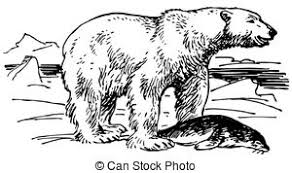 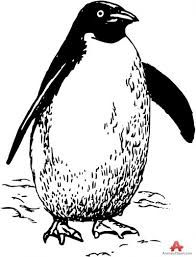 Unit 5 / Student BookPolar Bears and PenguinNot many people have the chance to visit the North and South Poles . However ,if you had the opportunity to visit the Poles , they would appear similar- both are places of extreme cold .                       ( 7 ) If you went there in winter, you would probably experience severe snowstorms However, both are also places of spectacular                         beauty, with their frozen landscapes of snow , ice and iceberg . if you went on a special adventure boat trip when you visited ,you would be able to observe the unique wildlife of these places , like polar bears , penguins and seals .You would be unlucky if you didn’t see seals .ـــــــــــــــــــــــــــــــــــــــــــــــــــــــــــــــــــــــــــــــــــــــــــــــــــــــــــــــــــــــــــــــ 1 : Are the North and South Poles similar ?................................................ 2 : What are the similar between North and South Poles ?......................3 : Which animal live in The North and South Poles ?................................ 4 : Which animal live in The North Poles ?.....................................................5 : word meaning : chance…………….….opportunity…………….…………….........6 : infinitive form ……………………………………………7 : Second Conditional ………………………………………….…………………………………………ـــــــــــــــــــــــــــــــــــــــــــــــــــــــــــــــــــــــــــــــــــــــــــــــــــــــــــــــــــــــــــــــThe polar bear lives in the cold snowy Arctic lands in the North Pole .It has a thick layer of fat underneath its skin and this helps to keep it warn .It also has a thick layer of fur all over its body ,Including the solar of its feet, which allows it to swim in the coldest seas without feeling the cold .Beneath the fur the skin is                                black, so it absorbs heat. Polar bears are excellent swimmers. Their nostrils can close so they can swim underwater. and between the ice floes to look for seals , their favorite food . Unlike polar bears ,                                                                                                                                      (8 )penguins live in the South Pole and many live in Antarctica . Penguins keep warm with thick skin and lots..  of fat under the skin . Penguins have dark coloured feathers on their back, which absorb heat from the sun to keep them warm. Like Polar bears, penguins are excellent swimmers , They have webbed feet and streamlined bodies for powerful and fast swimming . They have different diets ,but in general, they all eat a variety of small fish .ـــــــــــــــــــــــــــــــــــــــــــــــــــــــــــــــــــــــــــــــــــــــــــــــــــــــــــــــــ1 : In which Pole The Polar bear lives ?..........................................................2 : How does The Polar Bear keep warm ?.....................................................3 : Why does The Polar Bear can swim in the coldest seas ?...................4 : What is the a advantage of the skin black?............................................5 : How does The Polar bear can swim underwater and between      the ice floes ?...............................................................................................6 : Why does Polar bear swim underwater and between the ice          floes ?.....................................................................................................................7 : Where does penguins live ?..........................................................................8 : How does penguins keep warm ?..................................................................    9 : What is the advantage of dark coloured feather ?...............................10 : Why does penguin excellent swimmer ?.................................................11 : What does the best food for penguin ?..................................................12 : word mean: chance ……….….opportunity…………under……………kind……….                                                                                                 ( 9 )13 : opposite meaning : lucky……………..disappear………………....thin………….…..14 : superlative ………………………………personal noun ……………..……….…………..15 :Simple past …………….linking word …………………..suggest title ……….………16 : second conditional ……………………………………………………………………………………17 : Identify the purpose of the author in text ?........................................18 : What do polar bears and penguins have in common ?...........................19 : Are polar bears and penguin in danger ?.................................................20 : What make the polar region a good place to visit ?...........................Arabic meaning : -                                             ( 42 )  معاني صفحه :1 : snowstorm……..………iceberg……….…..boat trip……..……wildlife………………2 : seal……………….….sole……….polar…………...ice floe ……..webbed…….......…..3 : chance………..…..opportunity………..….appear……………..unique…………..……..4 : layer ………..fat…………..…fur………..…feet…………..variety…………thick……….                                The Second Conditional :                                   ( 43 )  تمرين صفحه :1 : If you …………………………...( go ( to poles, you would see a lot of snow .2 : If I ……………………………..( see ) a polar bear , I'd take a lot of photo .3 : If you …………..…..( visit ) the North poles ,You wouldn’t see penguins4 : If I ……………………….( travel ) to the Artic in winter , I would happy .5 : If I ……………………..…( win ) a lot of money , I'd go on an Arctic boat .                                                                                                   ( 10 ) Use Second Conditional in the situations :-    ( 43 )  تمرين صفحه :1 : You get lost in the cit .……………………………………………………………………………………………………………………………..2 : You find a valuable item on the street .……………………………………………………………………………………………………………………….…….3 : Your best friend moves to another country .…………………………………………………………………………………………………………………….…….....4 : You have a problem with your studies .………………………………………………………………………………………………………………..……………..5 : You see fire in the opposite building .………………………………………………………………………………………………………………….…………..6 : You find a cat with a broken leg in the garden .……………………………………………………………………………………………………………………………..A : If you went to the pole ,What would you see ?B : …………………………………………………………………………………………………………………………A : I f I would go to poles ,give me some advice :-B : ………………………………………………………………………………………………………………………… ـــــــــــــــــــــــــــــــــــــــــــــــــــــــــــــــــــــــــــــــــــــــــــــــــــــــــــــــــــــــــــــــ                                                                                                 ( 11 )
                      Sea turtles       ( 45 )قطعه صفحه :I'm having the most in incredible time in Aqaba on board the ship sailing across the Red Sea , The ship stops every 6 hours so we can dive into water . I've seen some amazing scenery : lovely coral reefs ,gentle water currents and many multicolored fish , Its really beautiful . There is a lot of incredible wildlife to observe , If you look carefully , you will see marine creatures of all size, you see tiny fish such as shrimps  and big creatures such as sea turtles . Did you know that sea turtles are found in all   oceans except in the Arctic ? That is because they cannot survive in frozen water , blizzards and snowstorm , If they travel to cold regions , they will die ,         That is why they only live in warm waters so I guess you did not spot any during your Arctic boat trio last year ? You would love it if you were on this boat trip .1 : How often does the ship stop ?...................................................................2 : Why does the ship stop every 6 hours ?.................................................                                                                                                               ( 12 )3 : What coulor the fish ?.................................................................................4 :Which kind ting fish can you see in Aqaba ?.............................................5 : Which kind of big creatures can you see in Aqaba ?.............................6 : Which place you aren't found Sea turtles ?...........................................7 : Why you can't find Sea turtles in the Arctic ?......................................8 : What happen if we put Sea turtles in the Arctic ?............................... 9 : What weather Sea turtles like ?................................................................Find in the text :-1 : A linking word for reason :………………………………………………………………………..2 : present continuous :……………………………………………………………………….………….. 3 : Second Conditional …………………………………….………………………………………………4 : A verb that is certain future :……………………………...……………………………….5 : The main idea in the text :………………………………………………………6 : First Conditional : ……………………………………………………….7 : Adverb ………………….…..Adjective …………….………infinitive form ……………8 : Name of Sea……………….……………name of city on the coast…………………..                                                                                                                              9 : animal live in the sea ........................................................10 : proposition………………………countable …………………..un countable…………..Use The Second Conditional :                            ( 45 ) تمرين صفحه :1 : If I ………..( visit ) Antarctica in winter ,it would be bad idea.                                                                                                                                   ( 13 )2 : If you ………… ( go ) on trip to Wadi Rum ,you 'd enjoy .3 : If we ………( not see ) any penguins in pole, I would very sad4 :If Sea turtles lived in warm water, They ……………( not die )5 : Would you go diving in the Red Sea if you ( get ) the chance.ــــــــــــــــــــــــــــــــــــــــــــــــــــــــــــــــــــــــــــــــــــــــــــــــــــــــــــــــــــــــــــــA : If I went on deck , What scenery would there be ? B :…………………………………………………………………………………………………………………………. A : What animals would I see ?  B :………………………………………………………………………………………………………………………… A : What would I do if it was sunny ? B :……………………………………………………………………………………………………………….…………A : Would I need warm clothes ?B : ………………………………………………………………………………………………………………………..A : Would I see any polar bears ? B : ………………………………………………………………………………………………………………………..Writing                                                                ( 45 )  تمرين صفحه :Imagine you are visiting the Red Sea, describing your visit :-……………………………………………………………………………………………………………………………………………………………………………………………………………………………………………………………….………………………………………………………………………………………………………………………………………………………………………………………………………………………………………..…………( 14 )A : When do you think is the best time to go diving ?why ?B : ……………………………………………………………………………………………………………………..…A : Can only professional divers go diving in Aqaba? Why ?B : …………………………………………………………………………………………………………………………A : When you go diving , What can you see under water ?B : …………………………………………………………………………………………………………………………A : What other activities do you think one can do in Aqaba ?B : …………………………………………………………………………………………………………………………Arabic meaning                                                 ( 46 )  معاني صفحه :1 : species ……………shell …………..predator ………………flipper…….....................2 : sponge…………………………….…. Jellyfish…………….seaweed ……...…………………ـــــــــــــــــــــــــــــــــــــــــــــــــــــــــــــــــــــــــــــــــــــــــــــــــــــــــــــــــــــــــــــــ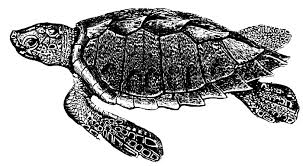 Sea turtlesSea turtles are among the most ancient creature in the world . there are seven species of sea turtles that can be found today and they are found in all waters that are warm. Since the Red Sea's water in Aqaba is constantly warm , it is considered to be the place where sea                                                                                                   ( 15)turtles travel in search of food , All sea turtles have hard shells that protect them from predators , Their shells are also streamlined to help them swim through the water more easily and faster , Their colour differs depending on the species ; they could be yellow , green or black . unlike other turtles , sea turtles cannot hid their leg and head inside their shells because they have flippers that direct them smoothly while swimming , Those flippers are also built for digging in the sand , Most sea turtles eat small sea animal, such as sponges,jellyfish , snails and shrimps , other sea turtles feed on sea        plants and grasses , such as seaweed , Surprisingly , sea turtles can live up to 80 years and can weight up to 200 kilogrammes !1 : How many kind of sea turtles ?....................................................................2 : Where we can find sea turtles ?................................................................3 : Why we can find it in Red Sea's water ?..................................................4 : Why do sea turtles come to Aqaba ?........................................................5 : How do sea turtles protect them from predators ?............................       6 : How do sea turtles can swim easily and faster ?....................................7 : What coulor of sea turtles ?.......................................................................8 : How do sea turtles differ other turtles ?...............................................9 : Why do sea turtle cant hide their legs and head inside their shells ?...............................................................................................................................10 : What is the advantage of flippers ?........................................................12 : What do sea turtles eat ?..........................................................................13 : How much can sea turtles live ?..............................................................                                                                                                                ( 16 )14 : How weigh the sea turtles ?.....................................................................1 : word mean : old ………………………………………..…..2 : number …………………………………..relative clues ………………………………….3 : linking word for reason…………………………………………………4 : part of sea animal use to swim ……………………………………..………….5 : hard piece that covers a turtle ………………………………..…………..6 : animal that catch other animals for food ………………..……………..7 : tall grass that grows underwater ………………………………….8 : animal that has same name of thing use for washing …………9 : marina animal that has a shell and flipper ……………………….( 47 )  تمرين صفحه : 1 :help turtles dig in the sand ……………                                 hard shells                                             2 :direct turtle while swimming …………                                      flippers3 :help turtle swim easily and faster………………          streamlined shells4 : protect from predators ……………………………………..                     flipper                 What would you do if ……………..                     ( 47 )  تمرين صفحه :A : You won a lot of money ?B : ………………………………………………………………………………………………..……………………A : You travelled to Aqaba ?B : ………………………………………………………………………………………………..……………………A : You spoke many foreign languages ?B : …………………………………………………….……………………………………………………………….A : You lived anywhere else in the world ? B : …………………………………………………………………………………………………………………..  A : You saw a famous person ?B : …………………………………………………………………………………………….…………………………A : You invented something very important ?B : ……………………………………………………………………………………………….………………………A : You played a musical instrument very well ?B : ………………………………………………………………………………………………..………………………1 : Where does your marina park live ?..…………………….....   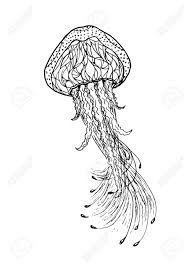 2 : What is it like there ?                                                          ( 18 )B : ……………………………………………………………………………………………………..……………….A : How is your marina animal's body adapted to the condition ?B : …………………………...………..…………….…………………………………………………………..……..A : What food does your marina animal eat ?Does it hunt animal?B : ………………………………………….……………………………………..Writing                                   ( 47 ) تمرين صفحه :Choose a marine animal ,write report about it :-…………………………………………………………………………………………………………………………………………………………………………….……………………………………………………………………………….ترجم الجمل التاليه الى اللغه العربيهThe North and South Polar  1 : The North and South poles are similar ,both very cold 2 : In North and South poles ,there are snowstorm and icebergs.3 : The polar bear lives in the North Poles .4 : The polar bear keep warm because it has thick layer of fat             underneath its skin .5 : The polar bear has a thick layer of fur all over its body . ـــــــــــــــــــــــــــــــــــــــــــــــــــــــــــــــــــــــــــــــــــــــــــــــــــــــــــــــــــــــــــــــ1 : The Polar bear has including the soles of its feet .2 : The Polar bear can swim in the coldest seas without feeling             the cold because it has including the soles of its feet .           ( 19 )3 : The polar bear has skin black to absorbs heat .4 : The Polar bears are excellent swimmers .5 : Their nostrils can close so they can swim underwater and                    between the ice floes to look for seals .6 : Seals are favorite food for Polar bears .Penguin1 : Penguins live in the South Poles and in Antarctica .2 : Penguin keep warm because they has thick skin and lots of fat under the skin .                                                                        3 : Penguins have dark coloured feather on their back .4 : Penguin's feather which absorb heat from the sun .5 : Penguins are excellent swimmers .6 : Penguins have webbed feet and streamlined bodies for            powerful and fast swimming and eat a variety of small fish .                Aqaba1 : In Aqaba , there are coral reefs .2 : In Aqaba , there are gentle water currents .3 : In Aqaba , there are many multicolored fish .4 : In Aqaba , there are tiny fish such as shrimps and sea turtles .5 : sea turtles travel to Aqaba because its warm place .                                                                                                   ( 20 )                      Sea turtles 1 : There are seven species of Sea turtles .2 : Sea turtles are found in all warm water .3 : Sea turtles live un the Red Sea because it's constantly warm.4 : Sea turtles have hard shells that protect them from predators5 : Sea turtles' shell are streamlined to help swim easily ,faster .1 : Sea turtles' colour depend on species as yellow ,green, black .2 : Sea turtles unlike other turtles in hide legs and head in shell .3 : Sea turtle cant hid their legs and head they have flippers .  4 : Sea turtles' flippers that direct them smoothly in swimming .5 : Sea turtles' flippers are built for digging in sand .1 : Sea turtles dig in the sand to their eggs in it .2 : Sea turtles eat sponges , jellyfish , snails and shrimps .3 :Sea turtles can live up to 80 years .4 : Sea turtles can weigh up to 200 kilgrammes .Leopard Seal1 : Leopard Seal  are the largest of the turtles Antarctica seals.2 : Leopard Seal can grow over 3 meters .3 : Leopard Seal can weigh on overage 540 kilogrammes .4 : Leopard Seal found on pack ice .                                            ( 21 )5 : Leopard Seal spend a lot of time around the breeding grounds       Of penguins .1 : Leopard Seal keep warm because they have thick layer of fat         under their skins .2 : Leopard Seal have wide , flat flippers that use like arms .3 : Leopard Seals' use flippers to swim more powerfully .4 : Leopard Seal have skin between them is like the feet of bird.5 : penguins are main food for leopard sea Activity Book / Unit sixPlanning a tripArabic meaning :-                                              ( 35 )  معاني صفحه :1 : plain……………..scenery…………….….glacier………………………journey……………..2 : highlight…………….……….route…………….…canyon………..…waterfall……………1 : beautiful landscapes………………………………………………2 : water flowing down a steep cliff ………………………….………..3 : a line of a road ………………………………………….….4 : a large , flat and treeless land …………………………….…….5 : The best or most exciting thing ………………………….…..6 : a deep valley in a mountainous …………………………….…..7 : a frozen river of ice …………………………………..….                           ( 22 )about            ing Let's              base formShall              base formDon’t             base form ( 35 )  تمرين صفحه :1 : Shall we ……………….( go ) to the library this afternoon .          2 : Why don’t we …………………………………….…( have ) something to eat .3 : How about ………………………………………….( watch )a DVD ?4 : let's ……………………………………..………( play ) table tennis .5 : What shall we ……………………….……( order ) from the menu .6 : What about …………………………………( travel ) by train ?7 : Why don’t we ………………………………… ( meet ) at the station ?8 : Let's …………………………………………..……( plan ) our holiday .Order :-                                                                ( 35 )  تمرين صفحه :         A :That's good idea ,What shall we watch .         A :OK , how about looking up the schedule in  newspaper .          A : What shall we do tonight ?         B : Yes , I 'd love to watch it .          B : Let's watch TV .         B : I don’t Know .Why don’t we see what's one .                                                                                                                                                  ( 23 ) ( will , won't  / shall )                                        ( 36 )  تمرين صفحه :A : What ………………………………….we give Mum for Mother's Day .B : How about flowers? I ……………….…..buy flowers from the market ?A : This box is really heavy ! I can't carry it .B :………………………... I help you ?A : That’s kind , but I don't think you …………………..…be able to carry it A : ………………………………we go to the park now ?B : Sorry , I ……………………….…..be able to – I have homework .ـــــــــــــــــــــــــــــــــــــــــــــــــــــــــــــــــــــــــــــــــــــــــــــــــــــــــــــــــــــــــــــــA : Do you think you …………………travel around the word after school ?B : No , I ……………………..…  because I ………………………..be at university .Answer the questions                                        ( 36 ) تمرين صفحه : A : What is the different between a waterfall and a glacier ?B : …………………………………………………………………………………………………………………………A : Which one is flatter _ a mountain or a plain ?B : ………………………………………………………………………………………………………………..………A : What's the different between mountain and mountain range?B : …………………………………………………………………………………………………………………………A : Which's item would you take on holiday snow-skis or shorts ?B : …………………………………………………………………………………………………………………….…                                                                                                   ( 24 )A : What's  different between insect repellent and mosquito netB : ………………………………………………………………………………………………………………………..Arabic meaning :-                                               ( 36 )  تمرين صفحه :1 : short …….….ferry……………..…guidebook ………………….…..passport…………...2 : skis………………...suitcase ……………...tent………towel………waterproof………..ـــــــــــــــــــــــــــــــــــــــــــــــــــــــــــــــــــــــــــــــــــــــــــــــــــــــــــــــــــــــــــــــ1 : In swimming , bring your costume and ……………………to dry .     2 : Keep valuables like money and your …………………..…….in a safe .3 : In England , take ………………………….…….coat – it rain a lot .4 : You can hire ……………….……and a warm jacket for a skiing holiday .5 :  Let's go camping , I'd love to sleep in ………………..….under the stars.6 : You must have ………………………....when you travel in a foreign country.7 : You have packed in your ……………………………….for your trip .8 : Are you going to take the ……………………………across the sea .                     Thair Ayash          ( 37 ) قطعه صفحه :Thair Ayash , from Jordan , founded the Jordan Ranger Exploration and Adventure Center in 2005 CE . This center is an organisation which focuses on exploration and adventure for all age groups , especially the young .The main goals of this organisation foucs on education people through courage ,It allows all the particpants to get to know the environment and learn to live with it . They also get the chance to explore all the awe-inspiring scenery of Jordan ,such as the deserts,mountains cliffs and valleys .In 2011 CE ,                     ( 25 )the center discovered new archaeological sirses and location ,such as the Qleed Falls ,Also , a hundred Jordanian youth climbed the highest peak in Jordan , Um al – Dami Mountain ,which is 1,854 metres high .After they reached the top . they raised the Jordanian flag .The Jordan Ranger Exploration and Adventure Center still has many interesting plans for future in Jordan and abroad ,Their aim is for the whole to experience the hospitality of the Jordanians and discover the beauty ,history and traditions of Jordan .1 : What is the nationality of Thair Ayash?..................................................2 : What did Thair set up ?..............................................................................3 : What does this Center ?...............................................................................4 : What does the main goals of the center ?...............................................5 : What does the center allow all the participants ?................................6 : What did the center discover ? ……………………………………………………………..7 : Which is the highest mountain in Jordan ?............................................8 : How high is Um al - Dami Mountain ?......................................................9 : What does the aim of the center ?..........................................................1 : Find in the text :1 : simple past……………………….….infinitive……………….……relative clues ………..2 : opposite meaning : encourage………………………..…….3 : word mean : take apart…………..opportunity…………………..arrive…………….. ( 37 )  تمرين صفحه :                                                                                                  ( 26 )1 : land that is surrounded by hills or mountains …..……………....         cliff2 : impressive and amazing ………………………….                                   valley 3 : a sharp rock ……………………..                                            awe-inspiring4 : relating to the study of ancient civilizations …………………  hospitality5 : friendly and generous welcoming ……………………..…..        archaeologist Write four sentences about things you would like to do in Jprdan……………………………………………………………………………………………………………………………………………………………………………………………………………………………………………………………………………………………………………………………………………………………………………………………..A:Do you think  Jordan Ranger and Adventure Center help you?B : …………………………………………………………………………………………………………………………A : If you could plan amemorable trip ,what would you do ?B : ………………………………………………………………………………………………………………..………A : Where would you stay ?B : …………………………………………………………………………………………………………………………A : How would you travel ?B : …………………………………………………………………………………………………………………………A : How would you prepare yourswlf for the trip ?B : ……………………………………………………………………………………………………………….………Write about your memorable trip                     ( 38 ) تمرين صفحه :………………………………………………………………………………………………………………………………………………………………………………………………………………………………………………..…( 27 )Student's Book / Unit sixPlanning a trip A : What would your ideal holiday be ?B : ……………………………………………………………………………………………………………..…………Making suggestion : ( shall ,let's ,How/What about ,why don’t weA : Where …………………………………..…..we go on holiday this year?               B : We went to Australia two years ago .Why ………………..visit                     somewhere different this year?                                             A : You're right………………going to Canada ?it's a good idea .B : That’s a great idea !                                                             A : …………….I check the flight to Canada ?Which questions can answer be yes or no ?     (49 )تمرين صفحه :1 : So , where shall we go on holiday ? (      )2 : How about going to Canada ? (      )3 : Do you think it's a good idea ? (       )4 : Shall I check the flights to Canada ? (      )( 49 )  تمرين صفحه :1 : Shall we ………..………..…………to Canada ?  ( to go /go / going )2 : Why …………………...…..visit Canada ? ( don’t we to/don’t we /don’t)3 : Shall I ………………………..…….…..it to you ?( to read/reading/ read )                                                                                                                ( 28 )4 : How about ………………………….…….……….on train ?( to go /go /going )5 : Let's …………………...……………..the tickets .( book/to book /booking)Complete suggestion :( shall we / how about )( 49 ) تمرين صفحه 1 : ……………………..going on holiday to Aqaba ?2 : ……………………..go to the theatre this evening ?3 : ……………………..take the train ?4 : …………………….driving to Spain ?5 : …………………….go sightseeing in London ?Make dialogues with phrases .                           (49 )  تمرين صفحه :1 : ( go ) on safari in Kenya .A : ……………………………………………………………………………………………..………………………?B : ………………………………………………………………………………………………………………………2 : ( go ) surfing in Australia .A : …………………………………………………………………………………………………………………….?B : ………………………………………………………………………………………….……………………………3 : ( go ) mountain climbing in Switzerland .A : ………………………………………………………………………………………………………………………?B : ……………………………………………………………………………………………..…………………………4 : ( go ) skiing in Lebanon .A : ……………………………………………………………………………………….…..………………………..?                                                                                                  ( 29)B : …………………………………………………………………………………………………………………………Arabic meaning :-                                               ( 50 )  تمرين صفحه :1 : waterfall……………..…..glacier…………….…plain………………canyon……………….2 : scenery…………………...route……………journey………..…mountain range……….3 : highlight………………….…….stay…………….…..…see………..…meet………..…….. 4 : not have………………….believe …………….hire……………………….….5 : go by train……………..by coach………………hire car……………….... 6 : take the…………….. ferry……………..…..slow………….expensive……………………..             Imagine you are planning trip from Vancouver to Toronto , Make dialogues , use phrases :-A : …………………………………………………………………………………………………………………………B : …………………………………………………………………………………………………..……………………A : …………………………………………………………………………………………………………………………Imagine you are going to Malaysia                    ( 51 )تمرين صفحه :A : How will you travel there ?B : ……………………………………………………………..…………………………………………………………A : How long will it take to get there ?B : ……………………………………………………………………..………………………………………………………A : What will you do there ?B : ……………………………………………………………………………………………………………………….                                                                                                                                                                     ( 30 )A : What food will you eat ?B : …………………………………………………………………………………A : What will you do when you get back ?B : ………………………………………………………………………………..Order the dialogues :-            Yes, that sounds like a good idea.             How about checking online for tourist attractions there             Shall we take guidebook ?                                                                                                                                                                    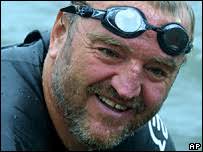             The longest swim           (52 )قطعه صفحه :On 7th April 2007 CE ,the swimmer Martin Strel completed an incredible journey, He swam the entire length of the Amazon River ! At 5,268 kilometres, this was the longest swimming journey ever.Martin set off from Peru on 1St February and arrived in Brazil syxty-six days later . The Amazon River in South America is a very dangerous place . It is home to the bull shark, which is the most dangerous shark to humans . He said that his best protection from predators was a group of  pink dolphins , These friendly creatures accompanied him every day .swimming alongside him .Martin kept up a strict routine during the Amazon swim . He stopped for a short break                                                                                                                                ( 31 )  each day for lunch , Every day he swam around eighty-four kilometres .Before he completed this amazing journey , Martin had already broken other records , He swam across the English Channel in 1997 CE and then became the first man to swim across the Mediterranean , from Tunisia to Italy , in the same year , Then between 2000 CE and 2007 CE , he swam the River Danube in Europe , the Mississippi in the USA , The Paran in Argentina and the Yangtze in China , He also broke the record for the longest continuous swim as he swam around 504 kilometres non-stop down the Danube .1 : Who is Martin Strel ?....................................................................................2 : When did Martin complete his journey ?..................................................3 : How far Marin swim ?....................................................................................                                   4 : Was it the longest swimming journey ?.....................................................5 : Where did his journey start and finsh ?.................................................6 : How many day Martintake in his journey ?..............................................7 : Where does The Amazon River locat?....................................................8 : Which fish live in The Amazon River ?.....................................................9 :Is the bull shark safe ?................................................................................10 : Which protect Martin from the bull shark ?.........................................11 : How much Martin swim every day ?..........................................................12 : Why does Martin take break every day ?...............................................13 : Where does Martin swim in 1997 ?..........................................................14 : Where does Martin swim between 2000 CE and 2004 CE?...............                                                                                               ( 32 )15 : Where does Martin swim non-stop down ?.............................................16 : What kind of dangerous was there along the AmazonRiver ?...........17 : How did Martin protect himself ?............................................................18 : Why did Martin decid to swim The Amazon River ?..........................   Write a short description of the Amazon River          (53 )صفحه:……………………………………………………………………………………………………………………………………………………………………………………………………………………………………………………………………………………………………………………………………………………………………………………………..A : What is the longest journey you have been on ?B : …………………………………………………………………………………………………………………………A : Which ways of travelling are mentioned to Wadi Rum ?B………………………………………………………………………..ـــــــــــــــــــــــــــــــــــــــــــــــــــــــــــــــــــــــــــــــــــــــــــــــــــــــــــــــــــــــــــــــTowering cliffs ,riding on camel , narrow canyon of jabel Khazall , high sand dunes,bold rock formationsAnfashieh inscripyions Going on safari ,campingThe longest swim1 : Martin Strel swam the enter length of the Amazon River .2 : Martin set oof from Peru to Brazil sixty-six days later .3 : The Amazon River in South America .4 : In Amason River ,there are dangerous fish that bull shark .5 : Pink dolphins protect Martin from bull shark .6 : Martin swam eighty-four kilometres every day .7 : Martin swam across the English Channel .8 : Martin swam across the Mediterranean .                         9 : Martin swam the River Danube .10 : Martin swam the Mississippi , and the mississippi .11 : Maetin swam in Paran and the Yangtze .                                ( 34 )Thair Ayash1 : Thair Ayash jordanian found ( JREAC ).2 : The center focuses on exploration and adventure .3 : The center educating people through courage .4 :The center allows to know the environment .5 : The center learn to live with environment .6 : The center explore desert,mountian ,cliffs and valleys .7 : In 2011 CE ,The center discovered the Qleed Falls               8 : Jordanian youth climbed Um al – Dami Mountain .9 : They put Jordanian flag on the top .10 : The center's aim to experience the hospitality of Jordanian .Activity Book / Unit 7Arabic meaning :-                                               (40 )  معاني صفحه :1 : polar………………..tundra…………………..mountain…………..….desert………………..2 : monsoon………………..tropical………….…….short summer……………wet……..…..3 : dry weather……………little rain…………….…….higher levels………………………Write five of types climate                             :-( 40 )  تمرين صفحه :1 : …………………….…………..2 :…………………………….……….3 : ……………..…………4 : …………………….……..…….5 : ………………………….…………6 :………………………..                                                                                                   ( 35 )Write types of climate :                                     ( 40 )  تمرين صفحه :1 : very hot and dry during the day ……………………………….………………2 : very cold with ice and snow on ground…………………………………………..3 : cold and dry with shoet summer ,little rain……………………………..………..4 : hot and wet with rainforest ……………………………………..………5 : colder at higher levels……………………………………..….6 : months of dry weather followed by month of heavy rain……………….…relative pronounWho                  للعاقل .... بعده فعل Which                لغير العاقل .... بعده فعلWhose               للعاقل + غير العاقل وبعده اسم ( للملكيه )When                 للزمان             Where               للمكان       Use relative pronoun ( 40 )  تمرين صفحه : 1 : This is the book . my teacher read it .…………………………………………………………………..………………………………………………………….2 : The boy .his mother is teacher .…………………………………………………………………………..…………………………………………………3 : The primary school . I spent five years there .…………………………………………………………………………………………………………….……( 36 )4 :Alia's the girl . she always gets top marks .…………………………………………………………………………..………………………………………………….5 :This is the pen . I always use it to write . ……………………………………………………………………….……………………………………………………….Use relative pronoun                                          ( 40 )  تمرين صفحه :1 : Thi is  country ………………….…….there is monsoon climate .2 : Where's the book ………………………..Taleb lent me .                                                                        3 : That's the man ………………………daughter has clever .4 : July is the month …………..……….people go on holiday .5 : That's the teacher ………….……….helped me in school project Complete with relative pronoun :-1 : ………………..…..is the teacher …………………………….…2 : ……………….……is a person …………………………………..3 : …………….…….. is acountry …………………………………..4 : ……………………is the city ……………………………………..5 : ……………………was the year………………………………….6 : ……………………is the day ……………………………………..( wind / sun / clouds / rain / cold                  ( 41 )  تمرين صفحه :1 : The weather is expected to be ………….so,put on your jacket2 : take your umbrellas ,ther will be …………..and light …………..3 : In Aqaba will be little hotter with lots of ………….so,we enjoy ( 37 )4 :In Jerash , be careful ! Astrong ………….is on its way there !atmosphere / crop / droughts / global / flood /sea leavels, Greenhouse / temperature1 : The ……………………………………..……….is rising all the time .2 : melting ice causes a rise in …………………………….……………….3 : …………………………………….…….gases in theworld's .4 :…………………………………..lead to ………………..…..warming .5 : long periods without rain are called ………………………………….…6 : drought cause damage to …………………………………….             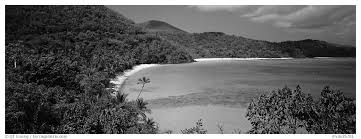 The nine beautiful island of Tuvalu ,in the Pacific Ocean , have always been at a very low sea level. They are only just above the surface of the ocean now , but the sea is rising every year. Tropical storms on the island have begun to get much worse since the 1980s . Rising sea water cause floods , the floods are destructive – turning whole villages into lakes . One of the problems is that the sea water is making the land too salty , so it is impossible to grow any crops . This natural disaster has caused a feeling of sandiness in the hearts of many , and experts believe it was caused by climate change , they think the problem is going to get worse . These tiny islands will disappear completely unless we can stop global warming . The Tuvalans face a difficult dilemma , if they stay in Tuvalu ,their lives will be in                                                                                                                                  ( 38 ) danger and their resources will no longer become sufficient . However if they leave , they will suffer deeply : Tuvalu is the only home they have ever known .                                        1 : How many island of Tuvalu ?.........................................................................2 : How low the islands of sea level in the past ? ……….……………….……………3 : How low the islands now ?.............................................................................4 : Why are the island become above the surface of the ocean?............5 : When does the Tropical storm on island have begun ?.......................6 : How do the floods happen ?.........................................................................7 : What do the flood do in villages ?..............................................................8 : What do the sea water making the land ?................................................9 : What happen if the land becom salt ?.......................................................10 :What do you think that caus this natural disaster ?............................11 : What will happen to island if global warming continues?.....................12 : why are the island of Tuvalu under threat ?.........................................13 : How do tropical storms affect the island ?...........................................14 : What is the effect of flooding on peopls's food supply ?.................15 : What are the two options that the Tuvalan people have ?................Find in the text :-1 : First conditional ………………………………………………………….………………………………2 : oponion…………………………………………………………………….                     ( 39 )3 : fact …………………………………………………………………………..4 : word mean : very small …………………….……sad ………………..job……………..……5 : adverb ………………..…….number……………………..……date …………….………             Write suggesting solutions to reduce global warming :-…………………………………………………………………………………………………………………………………………………………………………………………………………………………………………………………………………………………………………………………………………………………………………………………………………………………………………………………………………………………………………………………….                                 Write about your types of climate                     ( 43 ) تمرين صفحه :A : How many different seasons are there ?................................................A : What is the weather like in each season ?..............................................A : What crops do people grow there ?..........................................................Write description at the country's climate and condition :-………………………………………………………………………………………………………………………………………………………………………………………………………………………………………………………………A : How have people and animal adapted to the climate ?B : ………………………………………………………………………………………………………….……………                                                                                                                                                                                                                                                                                  ……………………………………………………………………………………………………………………………..ـــــــــــــــــــــــــــــــــــــــــــــــــــــــــــــــــــــــــــــــــــــــــــــــــــــــــــــــــــــــــــــــ( 40 )Student Book / Unit 7Weather and climate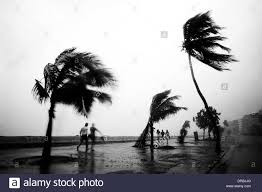 A : What is the climate like at the North and South Poles ?B : …………………………………………………………………………………A : What is the climate like on the Equator ?B : …………………………………………………………………………………A :Mention types of climates in world ?.............................................Arabic meaning : ( 56 )  معاني صفحه  1 : polar ………tundra……………..……mountain………….…….desert…………………..2 ; temperate …………….……..monsoon………………..climates………………….…..3 : hugely…………………….area………………….affect…………..determine………..ـــــــــــــــــــــــــــــــــــــــــــــــــــــــــــــــــــــــــــــــــــــــــــــــــــــــــــــــــــــــــــــــ                                                                                            (41 )                                                            Many climates( 46 )قطعه صفحه : 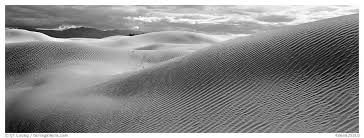 Climates very hugely in different parts of the world .they determine what an area is like , and they affect the people who inhabit the region as well as the plants and animals that live there , they are eight main types of climate :-1 : polar areas are very cold , with strong, dry winds,the temperature in summer is never higher than ten degrees cenrigrade,and ice and snow cover the ground .2 : tundra climate include Russia and North America ,they are usually cold,with very short summer ,there is very little rain,this means that not many trees can deow .3:Mountain areas ,the height of the mountains determines the climate .4 : cool temperate climate include Northern Europe and the USA ,there is rain almost all year,the summers are usually warm.and the winter are not very cold .1 : What does determine the areas is like ?...............................................2 : What does climate affect ?...................................................................3 : How many types of climate ?..................................................................       4 :Describe the weather in Polar areas :…………………………….,……………………………………………………………………………..…., …………………………………………..…( 42 )5 : What is the country have tundra climate ? ………………………………………6 : Describe the weather in tundra ;………………………………,………………………………………………………………………………,…………………………………………………………………7 : What does determines the climate  in mountain area ?…………………… 8 : Which country that have a cool temperate climate ?........................ 9 : Describe the weather cool temperate climate areas ?......................………………………………………….,………………………………….,………………………………………….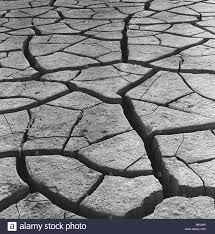 5 :warm temperate climate ,such as Southern Europe ,Southern parts of the USA and South America have hot ,dry summer,winters are not usually cold .6:desert climate where there is less than twenty-five centimeters of rain each year have desert climates,north Africa and central Australia are examples,during the day is very hot ,but at night it becomes very cold .7 : Monsoon climate in India and South-East,so the weather changes suddenly,months of heavy rain follow months of dry weather.8 : Tropical climate are near the Equator.it is always hot and wet in these areas,and rainforests grow there .1 ; which country have warm temperate climate?......................................                                                                                                     ( 43 )2 ; describe the weather in warm temperate climate?.............................3 : How much centimeters of rain in country where have desert climate?................................................................4 : which country are example of desert climate?…………………………………5 : Describe the weather in desert climate ?...........................................6 : which country have monsoon climate ?................................................7 ; what happen in the weather in monsoon climate ?.................................8 ; Describe the weather in monsoon climate ?.........................................9 : which country have tropical climate ?...................................................10 ; describe the weather in tropical climate ?.........................................11 : which climate can we find the rainforest ?.........................................12 : Which climate is danger for people ?..................................................1 ; Relative clauses ………………… , ……………..frequency……………………………2 : adjective …………………name of season ………………………, ……………………….3 : comparative ………………………..Write type of climate ( 57 )تمرين صفحه : 1 : There is sudden changefrome wet to dry weather………………………… 2 : the weather is wet and it isn’t very cold ………………………………..3 ; summer is very short and there isn’t many trees …………………….4 : it's always hot and wet ……………………………………..5 : It's very hot during the day and cold at night …………………….( 44)Write relative clauses ( 57 ) تمرين صفحه :1 : The ice ………………………….. floats in the ocean .2 : climate affect the people ………………………… inhabit the region .3 : The man …………………….. daughter I met in Jordan .4 : The gallery is place …………………painting are huge .5 ; summer is the time of year ……………………… we go on holiday .Using the relative pronouns ( 57 ) تمرين صفحه : 1 : Climates affect the plants and animals.the plants and animals live         there .( which )……………………………………………………………………………………………………………………………2 : The man told me that there would be storm this weekend .the man           was reading a newspaper .( who ) ……………………………………………………………………………………………………………………………3 : Russia is country .It's climate is dry and very cold ,with short summers ( whose ) ……………………………………………………………………………………………………………………………4 : North African is a place . there is desert climate in North Africa . ( where ) …………………………………………………………………………………………………………………………….Arabic meaning : - ( 58 )  تمرين صفحه : 1 ; global warming …………………..green houses gases ……………………………….2 : drought……….………flood……………….….atmosphere………………...   ( 45 )3 :temperature.............rise in temperature ……………..rise in sea leaves…4 : melting ice …………………….. damage to crops ……………………………….Listening : ( the weather and climate )1 : What is the main idea of the audio script ?..........................................2 : What is describe as ' giant blanket of air "………………………………………..3 : What negative impact can weather have on Earth ?.........................4 : What causes global warming ? ……………………………………………………………….5 : what can people do to reduce global warming ?...................................6 : what do you think will happen to the world's climate in future ?…………………………………………………………………………………………………………………………..( 59 )  تمرين صفحه: very cold / ice and snow / very short summers / very rain / rain most of the year / not very cold winters / hot in the day / cold at night / very heavy rain / hot and wet /Jordan valley / Russia / North America / North Africa / South America / Jordanian Badia / South –east Asia / central Australia / India / North Eueope /                                                         ( 46 )                                                                                          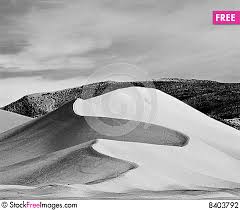 Desert climate( 59 )قطعه صفحه :Around 20 percent of the surface of Earth is desert climates in the desert are either hot or cold . the Jordan Badia desert reaches 80 percent of the total area of the kingdom . However , Jordan is among the few cool and wet winter , that's why we find Aqaba city and Jordan valley hot in Summer and warm in winter , The Badia desert is rich in wildlife , in the920's. some animals like the Arabian Oryx didn’t survive due to climate change and the amount of rainfall .As result , the Jordanian authorities set up the Shaumari Reseve in 1975 CE to save the few remaining numbers of the Arabian Oryx .1 ; How much is the percentage of desert ?..................................................2 : What is the weather like in desert?..........................................................3 : How much the Jordanian badia desert percentage of Jordan?.........4 : What is the weather like in Jordan ?.......................................................5 : Why does the weather in Aqaba and Jordan Valley warm in winter                                                                                                   ( 47 ) 6 : What can we find in the Badia desert ?...............................................7 : what happen to the Arabian Oryx ?.....................................................8 : Why did the Arabian Oryx die ?...........................................................9 : Why did the Jordanian authorities do to save Oryx ?………………………10 : name of animal………………name of city…………..adjective……………………..11 : infinitive …………….name of season………………linking word ………………….12 : proposition………………..countable …………………relative pronoun…………..Arabic meaning :- ( 60 )  معاني صفحه :1 : extinction ………………….efficiency………………..appliance…………………………2 : organic………………….conserves……………………enlighten…………………………….ـــــــــــــــــــــــــــــــــــــــــــــــــــــــــــــــــــــــــــــــــــــــــــــــــــــــــــــــــــــــــــــــextinction / efficiency / appliance / organic / conserves / enlighten1 : spreads awareness about global warming and ………………your friends.2 : Plants …………………………water through roots stems and leaves .3 : The worlds has witnessed the ……………….of many of animal species .4 :Minimising the use of electricity saves money and energy .How do you save the plant's environment?( 60 ) تمرين صفحه :1 : ………………………………………………………………………………………………………………………2 : ……………………………………………………………………………………………………………………..3 : ………………………………………………………………………………………………………………..                                                                                                                           ( 48 )Class: 10 th grade                       Second English Exam          School Name: ---------------------                                                           Date: 2019/2020 Section: (     )                                                                              Unit 51: Snowstorm………iceberg……………boat trip……..……wildlife…….seat…….….2 : sole……nostril.…polar………ice floe………webbed……………polar  bear………3 :penguins……………..boat trip………… shrimps…….frozen……………bones…….4 : species……………shell…………….predator……………flipper………….fat……………5 : sponge………………. Jellyfish………….seaweed……………streamlined………….6 :feet……….. arm…………..adapted……………..Arctic…………..observe………………Unit 61 : waterfall ……………… scenery……………….. route…………… journey……………..2 : mountain range ………………highlight…………go by train …………..hire car…3 : go by coach…………… take the ferry …….. slow ……….expensive…………..4 : uncomfortable…………..guidebook…………..towel…………..passport……………5 : skis……… suitcase……………waterproof coat……………. map………shorts….6 : valley ……………jeep……..safari………….cliff……………hospitality………………. 7 : dune…………. Rock formation………………… carving……………….cross sea….. 8 : Archaeological……………..prehistoric………………. awe-inspiring…………….. 9 : nomadic……………… Geographical features……………. Activities ……………Unit 71 : polar…………..tundra…………..mountain…………………..temperate …………………2 : desert…………….. monsoon……………… tropical…………….global warming…..3 : greenhouse gases………..drought………….flood…………….atmosphere……….4 : rise in temperature………….. rise in sea levels…………. Melting ice………5 : damage crops………… short summer…………rain of year……..…..survive..6 : surface…………….rainfall………………extinction………….efficiency……………..7 : appliance………….. organic……….conserves………………….. enlighten………….8 : absorb…………….root…………..energy……………..hot and dry all day ………….9 : ice and snow ……………….rainforests………………….heavy rain……………(49)Class: 10 th grade                       Second English Exam          School Name: ---------------------                                                           Date: 2019/2020 Section: (     )                                                                              Unit 81 : dramatic ……………ice age……………eruption………………… asteroid……………..2 : fossil…………….Sahara Desert……………… Taj Mahal ……………Equator……3 : Amzon River……..fertile………………plate………………crust………….crack……4 : Pressure……………bubble up………….magma……….lava……………ash…………….5 : crush……………wear down……………….obsidian………………remains animal….6 : provide………….rock around sun……………..asteroid……….. dramatic……….7 : erupt…………..blocked…………. dark…………..devastate…………….. starving…8 : mud……….. disease…………………. escape………………suffer…………………………..Unit 91 : overlook………………. Spectacular………………. Courtyard……….marble……..2 : fountain…………..arch……………….….dome……..……….plasterwork……………….3 : calligraphy ……………..arcad……………steel………….silk…………..wood…………..4 : glass…………. Plastic…………..metal………..diamond…….……….bronze………….5 : brass……….silver……..make of……….use for……….construct from……….6 : produce…………design by…………plastic…………glass……………wood……………7 : delightful…………….benefit……………respiratory………….therapeutic………8 : vast…………cure…….headache……………..export……………….resort…………..9 : provide………….treat……..located………….gold…………….decorate……………Unit 101 : artist……………..sculptor……………..sketch……………..….drawing…………………..2 : painting……….effect……………portrait…………..examine……..affect………….3 :engineer………painter…………….artist…………..sculptor………….musician……4 : gallery…………………fine art…………..patron………..magnificent……………………5 : promote……………pottery……….contemporary………….remote………………….6 : display………..curate…………support………….present time…………..clay ….…                                                                                                                       (50)1 : He ……………………….( not/visit) Petra four year ago .2 : He ………………………. ( arrive ) to the party this day  .3 : ………………… Amer ………….…….. ( drink ) the water so far ?4 : …………..……....you ………………. .( shop) with me this week ?5 : Seleen ……………………….. ( go ) to Petra yet . 6 : ……………….…. You …………….… your teeth twice  ? ( brush ) 7 : Be quite ! my baby ……………..……………. ( sleep )8 : …………………..…… you ever ………..………… in sea . ( swim )9 : The train ………………….………. ( arrive ) at 4.15 am .10 : I ……………………….………. ( visit ) Egypt yearly .11 : She looks ill , she ……………....….her medicine recently( not take)                                                                                     ( أم قصي )( 51 )1 : They ………………………….. ( arrive ) to the station lately .  2 : the student ………………….... about science when the bell rang. 9study)3 : My purse is empty because I have ………………….( be / shop ) 4 : She ………..…… off the train while it was moving (not/ jump )5 : He ………………the door as soon as the police came .( open )6 : the government has …………………………..( be/work ) hardly .7 : after I had met all my friend , I …………..………school .( visit )8 : she had told me until we …………………….( take )my camera . 9 : Ali would get a high mark if he ……………..………hard . ( study )10 : Sami was really happy before he ………………….…….. the gift. ( win )11 : If I …………………………….…. You , I'd study hard .( be )12 : If she …………………………hard ,she will fail the exam ( not/ study ) 13 : She  ………………………………. If She wins in completion .( not/feel )( أم قصي )                                                                                 ( 52 ) 1 : By the end of this week ,we …………………..……….… Our house ( paint )2 : You can borrow this book tomorrow. I …..…….……….it by then(finish)3 : Next month,my family……….…..…in this house for a year( have/live)4 : will you ………………………..…….... your homework by seven o'clock?( do )5 : I hope we  …………..…………..……... for the final exams.( be/study)6 : In ten years time,they ………....…..for their final exam(be/prepare) 7 :By the time the bus arrived ,we had………….…….for an hour(be/wait)8 : Sami looked tired . He had …………………………...….…all night.(be/study)9 : The exact time , I ………………………………………. ( cook ) lunch .      ( أم قصي )             	   	                                                ( 53 )1 : I want …………………..……. Play football . ( play )   2 : he would like …………………………..( play ) table tennis .3 : They can't afford …….…………………….…. ( borrow ) money . 4 : We admit …………………………………….... ( study ) yesterday .  5 : I consider ……………………….... ( cook ) fish .6 : She want ………………..……………………( get ) a new apartment .7 : Mum  forget ………………………….( cook ) the lunch .8 : I used …………………….…… close the door .9 : Father suggest …………..……….( help ) poor women in the village . 10 : She enjoy …………………………( play ) football .11 : My friend imagine ………………….( visit ) London .12 : She stop ………………………………( help ) me .13 ; My uncle promise ……………………..( play ) football .      ( أم قصي )                                                                             ( 54 )If + V1 / V+s        ,      will + V1If + V2               ,      would + V1If +   ( don’t /doesn't )   ,  will = won'tIf +   (  didn't   ,            would = wouldn't 1 :If you……………………………..……..( go ) to zoo , you would see me .2 : If I ………………………………………..( see ) mum , I'd take photo .3 : If you visited me ,you ……………………..…………( see ) my room .5 :I ……………………………..………( travel ) if I won't money .                               6 : If I ……………………..( not / visit ) you , she  will feel sad .7 : If I …………………..( not / visit ) you , he would feel sad .               8 : If we went , we ……………..…………..( not  /take ) you .ـــــــــــــــــــــــــــــــــــــــــــــــــــــــــــــــــــــــــــــــــــــــــــــــــــــــــــــــــــــــــــــــ9 : My father  would go you …………..…………..…( not / want ) go with me .10 : I ………………………..……( not /play )if you didn’t play .11 : Would you mind if I …….…………….the window? (open)12 : If I ………………….it, nobody would do it. (not, do)          13 : If I were you, I ……………….. their invitation. (accept)              14 : If I had  time, I ………………………………. another language. (learn)                                                                                                               ( 55 )                    Passive   المبني للمجهول ))1 :  She eats two apples weekly .      Two apples ………………………………………………………………………..……….………….…  2 :  The workers build the wall yearly .      The wall ………………………………………………………………………………..………..……….... 3 : the teachers don’t write the answer .     the answer ……………………………………………………………………………………….……….                                                            4 : She is eating apple weekly .      apple ……………………………………………………………………………………………………….……   5 : The workers are building the wall yearly .     The wall ……………………………………..…………………………………….………………..………..    6 : We have already made many mistakes in the exams .     Many mistakes …………………………………………………………………….……………………… 7 : She has never written an essay .                                            An essay …………………………………………….…………………………………….…………………… 8: Amer hasn’t brought the letters      The letters …………………………………………………………………………………………………..9: I knew this man very well .      This man ………………………………………………………………………………..……………………..           10 :  She was eating two apples weekly .     Two apples ……………………………………………………………………………………………..……  11 : The workers were building the wall yearly .     The wall …………………………………………………………………….…………………………………    12: We must obey the teachers .     The teachers ………………………………………………………………………………..……(56 )Relative pronounsWho                      للعاقلWhose                 بين اسمين Where                  للمكانWhen      للزمان              Which         لغير العاقل          ـــــــــــــــــــــــــــــــــــــــــــــــــــــــــــــــــــــــــــــــــــــــــــــــــــــــــــــــــــــــــــــــ1: Do you know anyone …………………………..……… could help me.                      ( who / where / which / when / whose )                 2: A hammer is a tool ……………………..…is used to knock nails into wood.                      ( who / where / which / when / whose )3: This is the time of the year……………….…………. many people suffer                       ( who / where / which / when / whose )4: The shop ……………………….. we usually buy our bread has closed down.                      ( who / where / which / when / whose )5: The boy ………………………….………dog was hit by a car .                      ( who / where / which / when / whose )6: An orphanage is a place ……………………….…………… children live .                      ( who / where / which / when / whose )7: My friend, …………………….. doesn't have a cell phone .                       ( who / where / which / when / whose )8: I talked to the girl ………………..car had broken down .                       ( who - where - which - when - whose )9: Mr Richards, ………………… is a taxi driver, lives on the corner.                       ( who - where - which - when - whose )           10 : August are the months…………… most people go on holiday.                     ( who / where / which / when / whose )( أم قصي )                                                                                     ( 57 )                                                                                    الجمل الجزئية Cleft sentences1 : Huda won a price last year in Amman     The thing ………………………………………………………..…………………………………….……..     The time …………………………………………………………..…………………………………….……     The place ………………………………………………………..…………………………………….……..     It …………………………………………………………………………………………………………….……2 : Queen Rania opened the children's museum in 2007 CE.     The year ……………………………………………………………..……………………………………….3 : Al- kindi is especially famous for his work in Geometry .     It is …………………………………………………………………………………………..………………….. 4 : The first athletic event for disabled took place in 1948 CE .     The year …………………………………………………………………………..…………………………5 :Taha Hussein is especially famous for his work in literature .    It is …………………………………………………………………………………………………………………6 : My neighbors' generosity impresses me more than anything      The thing that ………………………………………………………………………………..………….. 7 : Petra was made a world heritage site in 1985 CE.     The year …………………………………………………………………………………….………………..10 : I stopped working at 11 p.m.     It was…………………………………………………………………………………..…………………………11 :  My father has influenced me most.     The person………………………………………………………………………..…………………………..12 : I like Geography most of all.     The subject ………………………………………………………………………………………………...13 : The heat made the journey unpleasant.     It was ……………………………………………………………………………………………………………14 : Al-Kindi contributed to the invention of the oud.     The person ……………………………………………………….…………………………………….. …15 : Jabir ibn Hayyan did his research in a laboratory in Iraq.     The country …………………………………………………………………………………….…( 58 )                                                           Guided writingخطوات كتابه الكتابه المقيده :-1 : There are many ……………………..2 : such as ……………………… + ing…………………..3 : and ………………………………+ ing ………………….4 : also …………………………….. + ing …………………..5 : as well as …………………… + ing …………………..6 : The X)     7 : How = ways  8 : Why = reasons 9 : What =things                                                                          ………………………………………………………………………………………………………………………………………………………………………………………………………………………………………………………………………………………………………………………………………………………………………………................                                                                                                      ……………………………………………………………………………………………………………………………………………………………………………………………………………………………………………………………………………………………………………………………………………………………………………………….(59)………………………………………………………………………………………………………………………………………………….………………………………………………………………………………………………………………………………………………………………………………………………………………………………………..….………………………………………………………………………………………………………………………………………………………………………………………………………………………………………………………………كيفيه الكتابه المقيده عن شخص :-1 : ………………………who was born in ……………………2 : and died in ………………………………………3 : , was ……………………….. . his achievement was /were ………………….………….………………………………………………………………………………………………………………………………………………………………………………………………………………………………………………………………………………………………………………………………………………………………………………………(60)) about ) العنوان بعد كلمه:- Read the information below, and write two sentences about the advantages and disadvantages of doing voluntary work while you are still a student. Use appropriate linking words.………………………………………………………………………………………………………………………………………………………………………………………………………………………………………………………………………………………………………………………………………………………………………………………………ـــــــــــــــــــــــــــــــــــــــــــــــــــــــــــــــــــــــــــــــــــــــــــــــــــــــــــــــــــــــــــــــالكتابه المقيده للمواقع :-1 : ………………………, where was built in …………………….by ……………..,was………….…………………………………………………………………………………………………………………………………………………………………………………………………………………………………………………………………….............................................................................................................................ـــــــــــــــــــــــــــــــــــــــــــــــــــــــــــــــــــــــــــــــــــــــــــــــــــــــــــــــــــــــــــــــwrite two sentences using all the given notes below about theGiralda tower. Use the appropriate linking words .-Location : Seville ,Spain .-Date of construction : 1198 CE.The designer : Jabir ibn Aflah.Description of the building : 104 metres tall                                ( 61 )Writing( الكتابه الحره )  The aim of this essay is to discuss about اسم الموضوعfrom its all sides.I think that اسم الموضوع is a very important subject to talk about in detail. because it has a strong relation and effect with our life. However, no one. can deny that اسم الموضوع has a great. influence on our society and needs interest. A consequence, we should be aware of using. اسم الموضوع It can lead to good results if we work hard. and cooperate with each other. Finally, I'd like to say that I hope I have given enough and useful information about اسم الموضوع suggesting good ideas and views that help to take it into consideration to find the best effective solution for it .مع تمنياتي للجميع بالتوفيقأم قصي                                           0785281536( 66 )AdjectiveNoun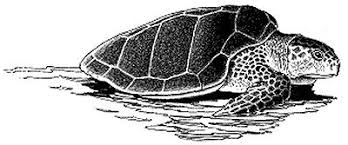 Living conditionsAdaptation to its environment FoodWarm waters 1 :2 : 3 :1 :2 :3 : 4 :5 :Record Year1 : The Amazon River 2 : The English Channel3 : The Mediterranean 4 : The River Danube and Paran 5 : Mississippi in the USA .and Yangtze. ( 150 )1 :2 :3 :4 :   toursgeographical  valley  / jeep / safari / cliff /  hospitality / dune rock formation /carving archaeological  /prehistoric /nomadic/  awe-inspiring                                                                ( 33 ) GeographicalfeaturesActivities to do Sites tovisit1 :2 : 3 :Polar tropicaldesertmonsoonCool temperate tundraCountries Areas in country continentsSimple presentــــــــــــــــــــــــــــ S مفرد +جمع + مجردSimple past ــــــــــــــــــــــ       V2                Present         perfect  ــــــــــــــــــــــHave Has + V3Present continuousــــــــــــــــــــــــــــــــ    is    are  +   ing     amdon’t /doesn'tDo / Does …..?ــــــــــــــــــــــــalways/ usuallysometimesevery /oftenonce / twiceyearlynormallyrarely /daily6.30 am / pm didn'tDid ……?ــــــــــــــــــــــYesterdayLast ago1923In the past Hasn'tHaven'tـــــــــــــــــــsince foryetalreadyso far ever justrecentlyisn'taren't / am notــــــــــــــــــــــــــــــــtodaynow at the momentlook  !listen  !Be quit  !tonightthis daythis week     Past   perfectـــــــــــــــــــــHad + V3First /second conditionalـــــــــــــــــــــــIf + V1If + V2         Past     continuousــــــــــــــــــــــــــــالفعل الاول ماضي  was/were +  ing  Present perfect  ContinuousــــــــــــــــــــــــــــــHave /Has + been +ingafterbeforeas soon as until because Will + V1Would + V2When Whileas How long latelyall dayall nightsince /forPast perfect continuousـــــــــــــــــــhad+been+ ingFuture perfect ــــــــــــــــــــــــــــــــــــــWill + have + V3    Future continuousــــــــــــــــــــــــWill + be = ing  Future          simple ــــــــــــــــــــWill + V1  Future          simple ــــــــــــــــــــWill + V1By the timeBy the end of this weekBy seven o'clockBy then  In ten year The exact timeIn ten year The exact time tomorrow Next/laterthink / hopeperhapsbelieve possibleplane مجرد                      To + V1          V +  ingwill /wouldshall/ shouldcan /couldmust /mightto/did /didn'twant /offer /arrange agree /  promise/agree/refuse plan/decide /hope/afford /manage/forget/seem/appear/intend / pretend / claim / ask/would like / be used admit   /  avoidconsider /deny  enjoy /finish  imagine  / keep(on)postpone   /  stopsuggest  / like     V2   didn't  V1Don’t/dosn'tis / are was/ werehashavehad(model):will,canshall,must,have to,has to,had to,be going to…Was + V3Were + V3is = V3are + V3 is /are Being +V3havehashad+been+V3Model + be =V3 Disadvantages of having too many cars on roadMake accident.Cause a traffic jams.Consume much energy.How to sleep the night before the examForget all about examDo light exerciseHave some milkGo to bed early*Why do people use internet websiteBuy thingsBook holidaysAccess bank accountDelete any thing bad What one can do in a free timeVisiting culture locationsExercising and playing sportGoing shoppingSpending time with friendsName : Mahmoud DarwishData (born and died ):1942-2008Professions : poet and authorAchievement : leaves of olives and wingless bird* practical experience.* future career choices.* interviews and your curriculum vitaeLocation: Ajloun Governorate, JordanDate of building: 1184 CEBuilt by: Ezz-Edin OsamaPurpose of building: To protect transportation roads and defend against crusaders campaignsKnownKnewKnowThrownThrewThrowGrownGrewGrowDrawnDrewDrawFlownFlewFlyBlownblewblowFoundFoundFindgot got gethadhadhavelentlentlendLostlostLose mademademakeShoneShone shinespeltspeltspellStoodstoodstandWonwonwinStuckstuckstickShutShutShutPutPutPutHurtHurtHurtLetLetLetHitHitHitCostCostCostreadreadreadDealtDealtDealBurntBurntBurnDreamtDreamtDreamLearntLearntLearnMeantMeantMeanSmeltSmeltSmellLeftLeftLeaveHeldHeldHoldHeardHeardHearSentSentSendSatSatsitBentBentBendSpentSpentspendBuiltBuiltBuildSaidSaidSayPaidPaidPayLaidLaidLayMetMetMeetFedFedFeedSoldSoldSellToldToldtellSleptSleptSleepKeptKeptKeepFeltFeltFeelLedledleadBroughtbroughtBringBoughtBoughtBuyTaughtTaughtTeachCaughtcaughtCatchThoughtthoughtthinkSoughtsoughtseekBrokenBrokeBreakChosenChoseChooseWrittenWroteWriteWornWoreWearWakenWokeWakeTornToreTearTakenTookTakeStolenStoleStealSpokenSpokeSpeakShakenShookShakeSeenSawSeeRisenRoseRiseRiddenRodeRideLainLayLieHiddenHidHideGoneWentGo GivenGaveGiveForgivenForgaveForgiveForgottenForgotForgetFallenFellFallEatenAteEatDrivenDroveDriveDonedidDo RunRanRunComecameComeBecomebecamebecomeBegunBeganBegin DrunkDrankDrinkRungRangRingSungSangSingSwumSwamSwim